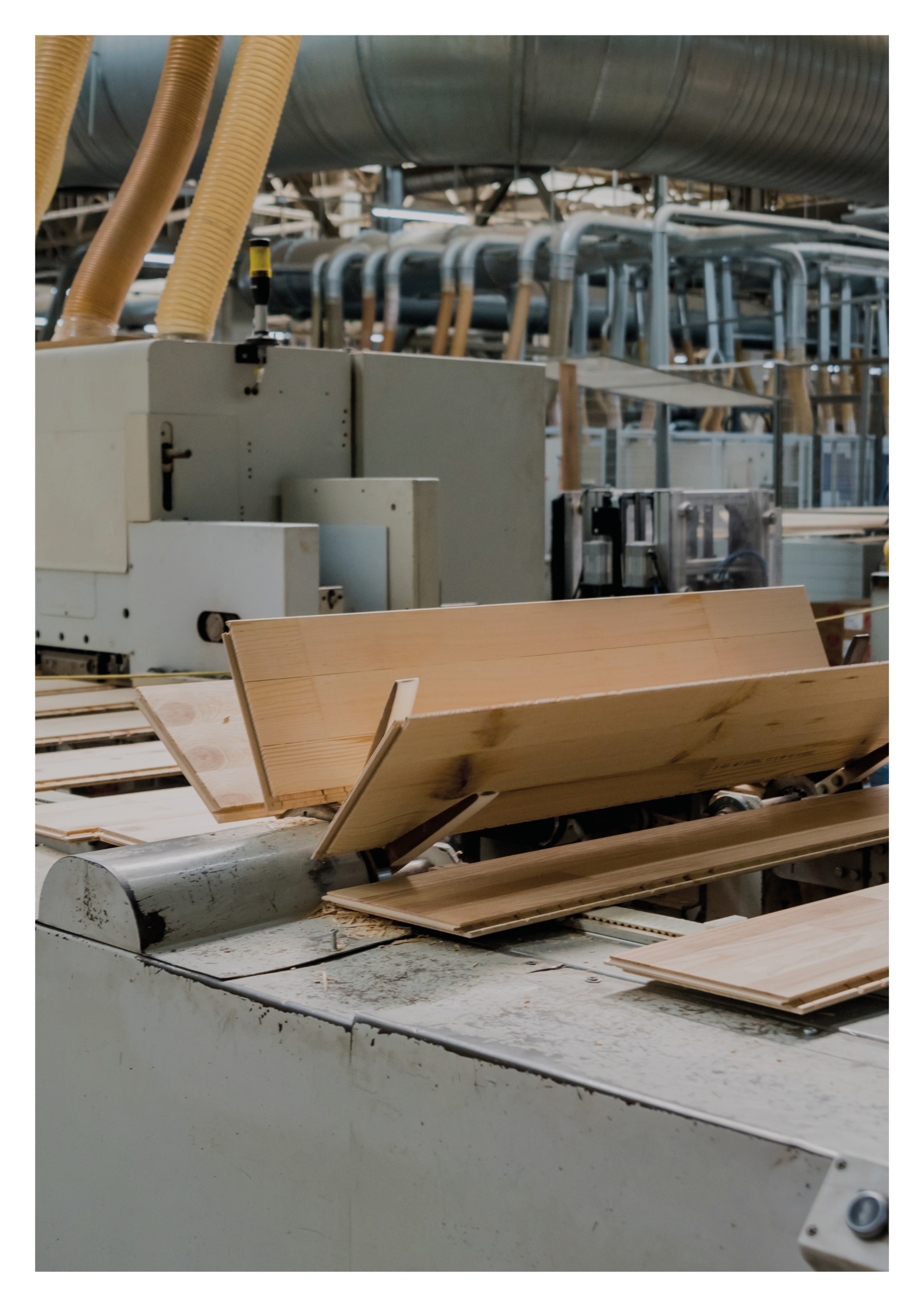 LÄHTÖTIEDOTRakennuspaikka:	Maarianhamina, teollisuusalueRakenne:		Liimapuupalkin poikittainen vetoSeuraamusluokka:	CC2Normit:		Puurakenteet: RIL 205-1-2017, SFS EN 1995-1-1, SFS EN 912Kuormat: RIL 201-1-2017, SFS EN 1990, SFS EN 1991-1-1, SFS EN 1991-1-3Tarkastellaan kyseinen liitos vain poikittaisen vedon kannalta. Muita tarkasteluja ei tässä esimerkissä tehdä. KUORMAT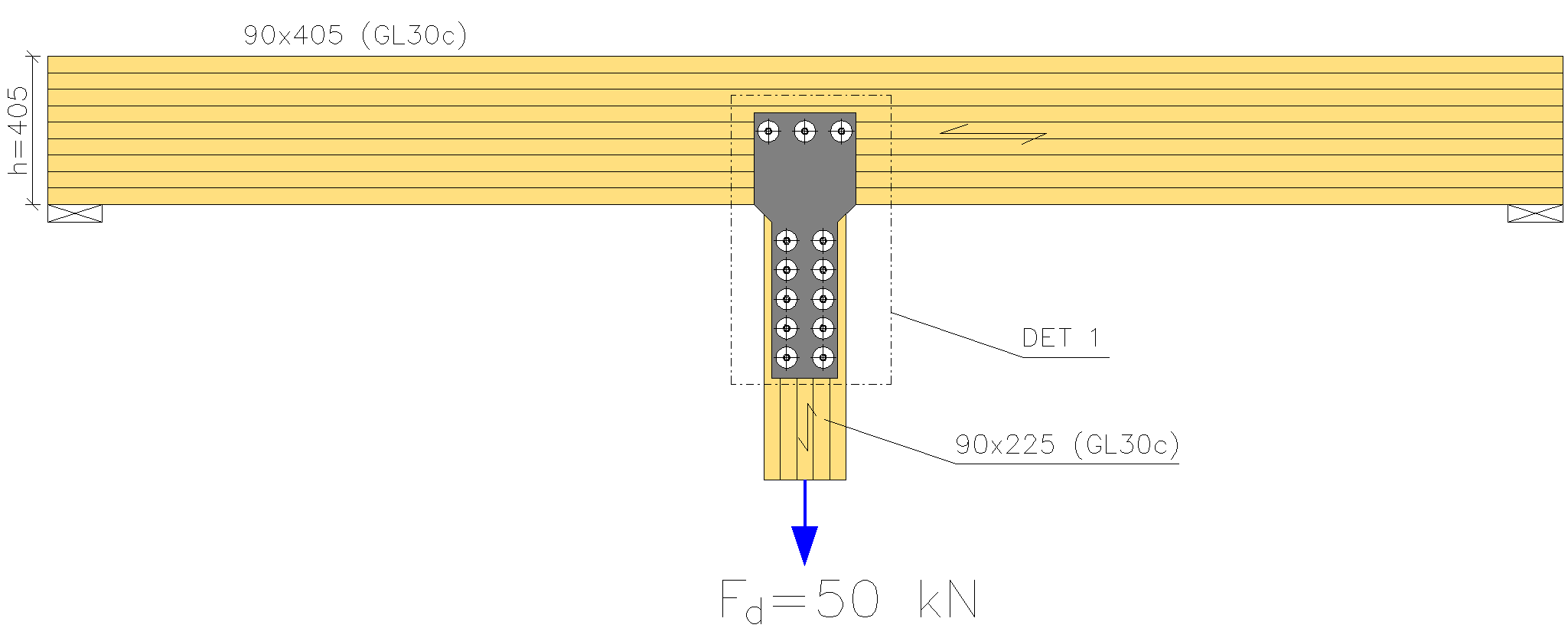 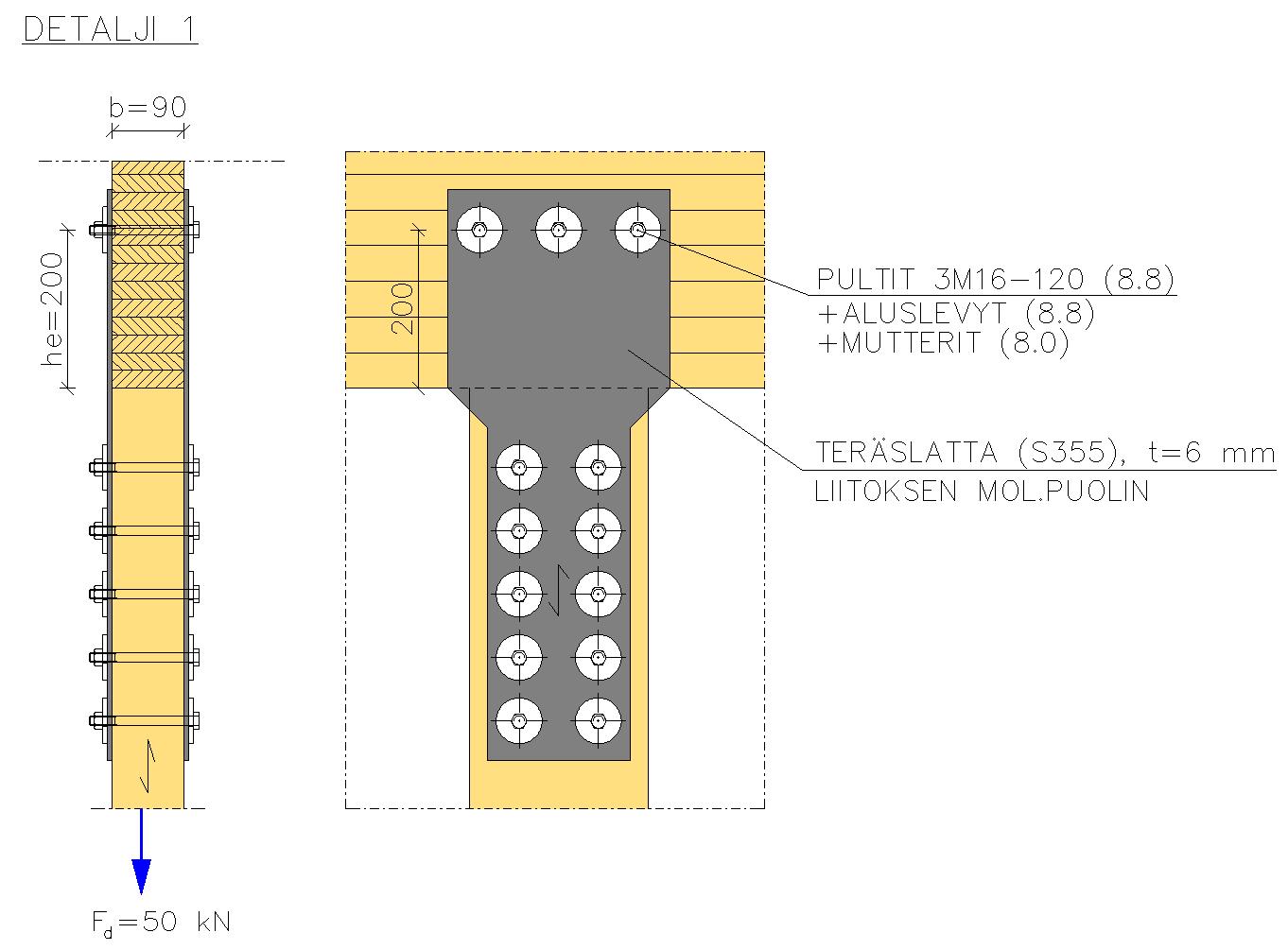 MATERIAALITLiimapuupalkki GL30c 90x405 ja 90x225Aikaluokka: Hetkellinen	Käyttöluokka: 2		aika- ja käyttöluokka kerroin, kmod = 1,1Lujuus- ja jäykkyysominaisuudetliitoksen osavarmuusluku, M = 1,3MITOITUSPOIKITTAINEN VETO PALKISSA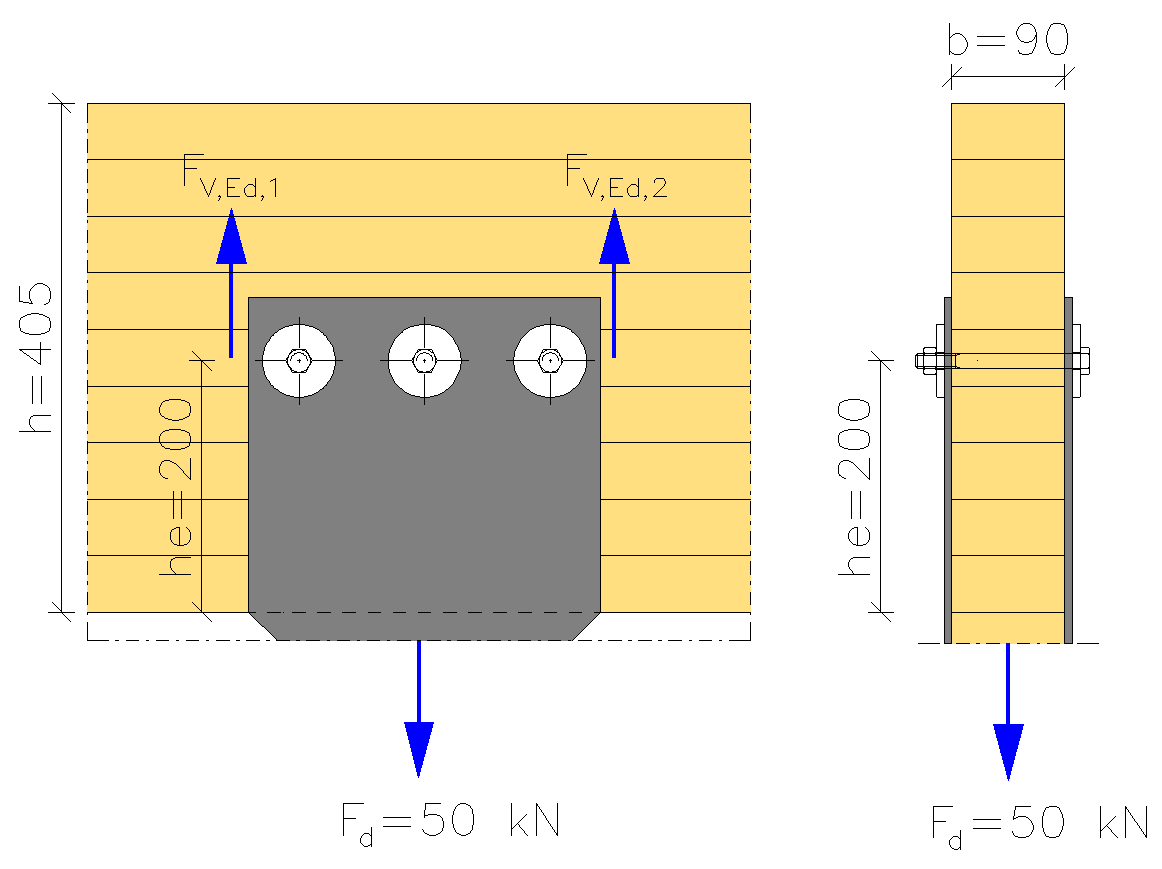 Kauimmaisen liittimen etäisyys kuormitetusta reunasta, he = 200 mmKuormitetun sauvan korkeus, h = 405 mmPuuosan paksuus (pintaliittimien yhteydessä enintään liittimen tunkeuma), b = 90 mmMitoitusehto:     PALKIN VAHVISTAMINEN LIIMATANGOILLAVahvistetaan palkkia harjateräs (A500HW) terästangoilla. Laitetaan liitoksen molemmin puolin 16 mm:n harjateräs. Käytetään tartuntapituutena La = 200 mm.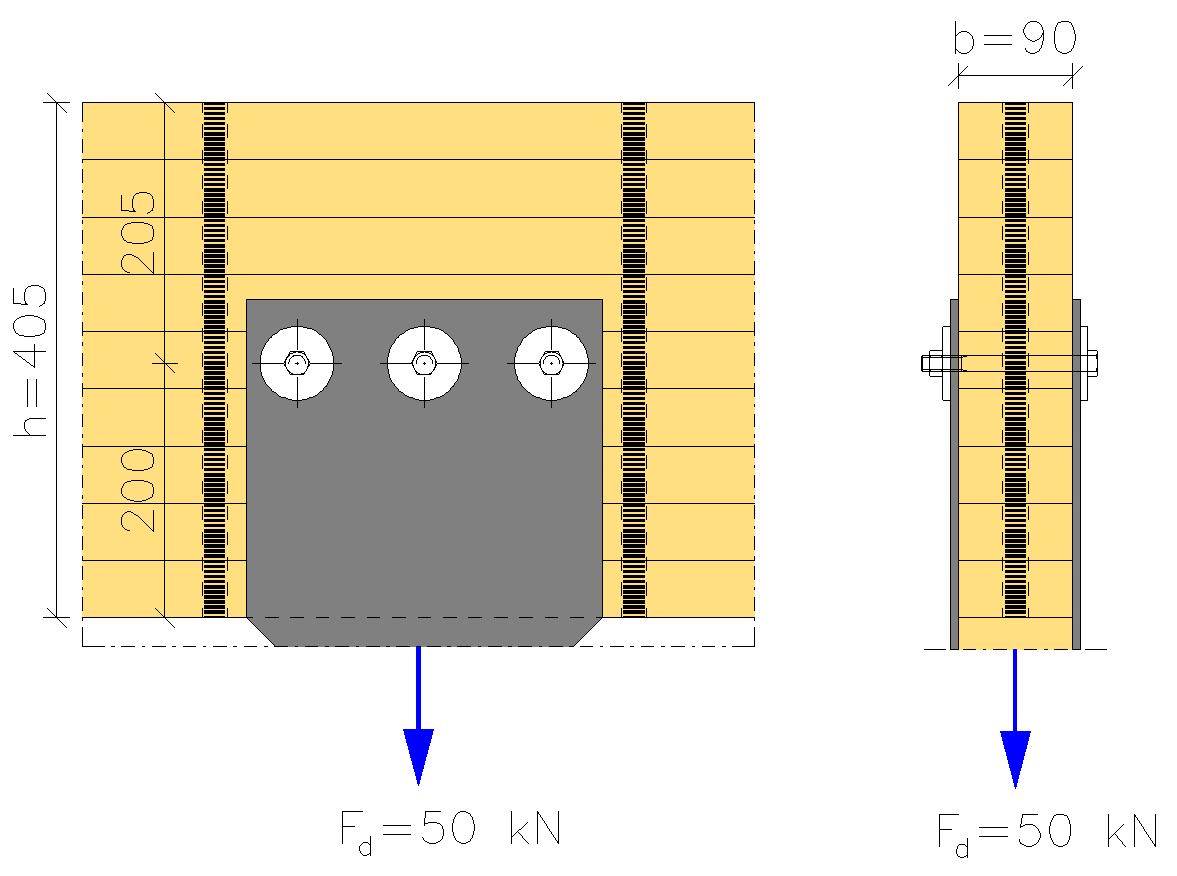 HARJATANGON VETOKAPASITEETTIfy = 500 N/mm² (A500HW)	 M = 1,1 (teräsliitin)	n = 1	ehto: FV,Ed < NRd,teräs (27 %)TERÄSTANGON TARTUNTAKAPASITEETTILiimasauman tartuntalujuustartuntapituus, La = 200 mm, tangon halkaisija, d = 16 mm,	liimapuun kmod = 1,1 ja M = 1,25Terästangon tartuntavoimakapasiteettiTerästangolle porattu reikä def = 20 mmehto: FV,Ed < NRd,liimaus (41 %)Koska harjateräkset ulottuvat palkin yläpintaan, niin poikittaisen vedon tarkastusta ei tarvitse tehdä uudelleen. Jos harjateräkset olisivat jääneet vajaaksi palkin yläreunasta, pitäisi tehdä uusi poikittaisen vedon kestävyys tarkastelu. he olisi siinä tapauksessa harjatangon yläreunan etäisyys palkin alareunasta.